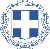 	Τρίκαλα 10/2/2017ΕΛΛΗΝΙΚΗ ΔΗΜΟΚΡΑΤΙΑ	Αρ. Πρωτ.: 5886ΝΟΜΟΣ ΤΡΙΚΑΛΩΝΔΗΜΟΣ ΤΡΙΚΚΑΙΩΝΓραμματεία Οικονομικής Επιτροπής	ΠΡΟΣ : Τα μέλη της Οικονομικής	  Επιτροπής (Πίνακας Αποδεκτών)	 (σε περίπτωση κωλύματος 	  παρακαλείσθε να ενημερώσετε 	  τον αναπληρωτή σας).	10η ΠΡΟΣΚΛΗΣΗ ΣΥΓΚΛΗΣΗΣ ΟΙΚΟΝΟΜΙΚΗΣ ΕΠΙΤΡΟΠΗΣ      Καλείστε να προσέλθετε σε τακτική συνεδρίαση της Οικονομικής Επιτροπής που θα διεξαχθεί στο Δημοτικό Κατάστημα την 16η του μηνός Φεβρουαρίου έτους 2017, ημέρα Πέμπτη και ώρα 12:30 μ.μ. για την συζήτηση και λήψη αποφάσεων στα παρακάτω θέματα της ημερήσιας διάταξης, σύμφωνα με τις σχετικές διατάξεις του άρθρου 75 του Ν.3852/2010 (ΦΕΚ Α' 87) :1.	Έγκριση έκδοσης χρηματικών ενταλμάτων προπληρωμής  2.	Έγκριση έκδοσης εντάλματος προπληρωμής στον τακτικό υπάλληλο του Δήμου Τρικκαίων κ. Τσίκα	Σωτήριο, για πληρωμή εξόδων ΚΤΕΟ και έκδοσης βεβαίωσης ABS3.	Σύσταση παγίας προκαταβολής του Δήμου Τρικκαίων οικονομικού έτους 20174.	Έγκριση δαπανών και διάθεση πιστώσεων για τις ανάγκες της Δ/νσης Επιχειρησιακού Έργου-Τμήμα	Κτιριακών Εγκαταστάσεων & Υποδομών οικονομικού έτους 20175.	Έγκριση δαπανών και διάθεση πιστώσεων  για τις ανάγκες της Δ/νσης Επιχειρησιακού Έργου,	οικονομικού έτους 20176.	Έγκριση δαπανών και διάθεση πιστώσεων  για τις ανάγκες της Δ/νσης Επιχειρησιακού Έργου,	οικονομικού έτους 20177.	Ψήφιση πίστωσης ποσών για αποζημίωση πλημμυροπαθών 8.	Έγκριση δαπάνης για την πληρωμή υποχρεωτικών δαπανών9.	Συμπληρωματική δέσμευση πιστώσεων 10.	Έγκριση δαπάνης για πληρωμή οφειλόμενων έως 31-12-201611.	Έγκριση δαπάνης για πληρωμή 2ου λογαριασμού του έργου "Ασφαλτοστρώσεις - κατασκευή έργων	υποδομής νεοεντασσόμενων περιοχών Δήμου Τρικκαίων 2016-2017"  12.	Έγκριση δαπάνης 9ου λογαριασμού του έργου «ΚΑΤΑΣΚΕΥΗ ΛΙΜΝΟΔΕΞΑΜΕΝΗΣ ΣΤΗ ΘΕΣΗ ΖΑΓΟΡΙΤΗ	ΣΤΗΝ ΤΟΠΙΚΗ ΚΟΙΝΟΤΗΤΑ ΑΓΡΕΛΙΑΣ ΤΗΣ ΔΗΜ.ΕΝΟΤΗΤΑΣ ΠΑΛΗΟΚΑΣΤΡΟΥ».13.	Έγκριση δαπάνης 10ου λογαριασμού του έργου «ΚΑΤΑΣΚΕΥΗ ΛΙΜΝΟΔΕΞΑΜΕΝΗΣ ΣΤΗ ΘΕΣΗ ΖΑΓΟΡΙΤΗ	ΣΤΗΝ ΤΟΠΙΚΗ ΚΟΙΝΟΤΗΤΑ ΑΓΡΕΛΙΑΣ ΤΗΣ ΔΗΜ.ΕΝΟΤΗΤΑΣ ΠΑΛΗΟΚΑΣΤΡΟΥ».14.	Έγκριση  δαπάνης  και  διάθεση πίστωσης  ποσού  13.826,00 € για προμήθεια χημικού υλικού για τις	κολυμβητικές δεξαμενές του Δημοτικού Κολυμβητηρίου Τρικάλων του τμήματος	Πολιτισμού-Αθλητισμού  της   Δ/νσης Παιδείας - Πολιτισμού του Δήμου Τρικκαίων 15.	Έγκριση  δαπάνης  και  διάθεση πίστωσης  ποσού  380,00 €  για την  αντικατάσταση της μη	επαναφορτιζόμενης μπαταρίας του απινιδωτή μάρκας LIFEPAK 500 στο Δημοτικό Κολυμβητήριο	Τρικάλων του τμήματος Πολιτισμού-Αθλητισμού  της   Δ/νσης Παιδείας - Πολιτισμού του Δήμου	Τρικκαίων, λόγω εξαντλήσεως16.	Έγκριση  δαπάνης  και  διάθεση πίστωσης  ποσού  4.216,00 € για την  προμήθεια  δύο (2) απινιδωτών για  την ενίσχυση του  ιατρικού εξοπλισμού  των ιατρείων  του Δημοτικού Κλειστού Γυμναστηρίου 	Μπάρας και του Δημοτικού Σταδίου Τρικάλων του τμήματος Πολιτισμού - Αθλητισμού  της   Δ/νσης Παιδείας - Πολιτισμού του Δήμου Τρικκαίων17.	Διάθεση πίστωσης για μετακίνηση στη Βαρκελώνη 18.	Έγκριση Πρακτικού IΙI της Επιτροπής Διενέργειας για την ανάδειξη προσωρινών αναδόχων του	συνοπτικού διαγωνισμού «Προμήθεια Υλικών Καθαριότητας για τις ανάγκες του Δήμου και των	νομικών του προσώπων19.	Έγκριση δαπάνης & Διάθεση πίστωσης ποσού ύψους 9.982,00 € για τη διενέργεια διαδικασίας	Παροχής Εργασίας Κλαδέματος 19 Μεγάλου ύψους δένδρων και απομάκρυνσης των προϊόντων κοπής20.	Άσκηση ή μη ανακοπής κατά του από 7 Φεβρουαρίου 2017 κατασχετηρίου του Ασημάκη	Κουρσόπουλου του Μιχαήλ κατά του Δήμου Τρικκαίων εις χείρας της Τράπεζας Πειραιώς που	επιδόθηκε στον Δήμο την 13.2.2017	Η Πρόεδρος της Οικονομικής Επιτροπής	Χρυσάνθη Γάλλου-Δαλκαφούκη	ΑντιδήμαρχοςΠίνακας Αποδεκτών	ΚΟΙΝΟΠΟΙΗΣΗ	ΤΑΚΤΙΚΑ ΜΕΛΗ1. Ζήσης Γκουγκουστάμος, Αντιπρόεδρος	1.Δήμαρχος & μέλη Εκτελεστικής  Επιτροπής2. Κων/νος Ψύχος	2.Γενικός Γραμματέας  Δ.Τρικκαίων3. Νικόλαος Λέρας	3.Αναπληρωματικά μέλη Ο.Ε.4. Σοφία Αλεστά	        α) Απόστολος Παππάς5. Βάϊος Αναστασίου	        β) Ευθυμία Λεβέντη - Καρά6. Ελένη Αυγέρου - Κογιάννη	        γ) Σωτήριος Σακκάς7. Γεώργιος Στουρνάρας	        δ) Κων/νος Τάσιος8. Καϊκης Γεώργιος	        ε) Δημήτριος Χατζηγάκης